			Załącznik nr 1 A do Uchwały Nr 210/1520/18  Zarządu Powiatu Zawierciańskiego z dnia 13.09.2018r.  w sprawie przyjęcia Regulaminu Rekrutacji i uczestnictwa  w projekcie "Nowa jakość kształcenia zawodowego w Powiecie Zawierciańskim”	 FORMULARZ PROSIMY WYPEŁNIĆ DRUKOWANYMI LITERAMI, A POLA WYBORU ZAZNACZYĆ ”X”. …………………………………                                          …………………………………………….              Miejscowość, Data                                                              Podpis Kandydata                                                                               ………………………………..……………Podpis rodzica lub opiekuna prawnego* *wymagany w przypadku, gdy Kandydat jest osobą niepełnoletnią FORMULARZ ZGŁOSZENIOWY DLA UCZNIÓW/UCZENNIC DO UDZIAŁU W PROJEKCIE „Nowa jakość kształcenia zawodowego w Powiecie Zawierciańskim” FORMULARZ ZGŁOSZENIOWY DLA UCZNIÓW/UCZENNIC DO UDZIAŁU W PROJEKCIE „Nowa jakość kształcenia zawodowego w Powiecie Zawierciańskim” Wnioskodawca (Realizator Projektu)Powiat Zawierciański Priorytet XI. Wzmocnienie potencjału edukacyjnego Nazwa i numer działania 11.2. Dostosowanie oferty kształcenia zawodowego do potrzeb lokalnego rynku pracy – kształcenie zawodowe uczniów Nazwa i numer poddziałania 11.2.1. Wsparcie szkolnictwa zawodowego – ZIT Tytuł projektu Nowa jakość kształcenia zawodowego w Powiecie ZawierciańskimOkres realizacji projektu Od 01.09.2018 roku  do 31.08.2021 roku I Dane uczestnika Imię I Dane uczestnika Nazwisko I Dane uczestnika Płeć       KOBIETA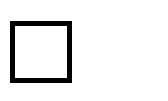       MĘŻCZYZNAI Dane uczestnika Data urodzenia I Dane uczestnika PESEL I Dane uczestnika Kraj I Dane uczestnika Wykształcenie II Dane kontaktowe uczestnika Województwo II Dane kontaktowe uczestnika Powiat II Dane kontaktowe uczestnika Gmina II Dane kontaktowe uczestnika Miejscowość II Dane kontaktowe uczestnika Ulica II Dane kontaktowe uczestnika Nr budynku II Dane kontaktowe uczestnika Nr lokalu II Dane kontaktowe uczestnika Kod pocztowy II Dane kontaktowe uczestnika Telefon kontaktowy II Dane kontaktowe uczestnika Adres e-mail III Status uczestnika Nazwa i adres szkoły III Status uczestnika Typ szkoły       Technikum      Zasadnicza Szkoła ZawodowaIII Status uczestnika Kierunek kształcenia III Status uczestnika Osoba posiadająca orzeczenie o niepełnosprawności        TAK      NIEIII Status uczestnika Osoba 	posiadająca 	orzeczenie 	opotrzebie kształcenia specjalnego      TAK      NIE III Status uczestnika Osoba posiadająca zaświadczenie o chorobie przewlekłej  (m.in. cukrzyca, choroby serca, choroby układu kostnego, etc..)       TAK      NIEIV Rodzaj  oferowanego wsparcia  w ramach projektu  (do wyboru przez kandydata    na uczestnika projektu) I. Praktyki/staże zawodowe  (w przedsiębiorstwach woj.  Śląskiego pozwalające przygotować się do podjęcia pracy w nowym zawodzie)       TAK      NIEIV Rodzaj  oferowanego wsparcia  w ramach projektu  (do wyboru przez kandydata    na uczestnika projektu) II. Szkolenia, kursy zawodowe oraz kursy nadające uprawnienia z zakresuDla uczniów ZS im. S. Staszica w Zawierciu:     Kurs programowania JAVA, C++     Kurs obsługi obrabiarek sterowanych numerycznie CNC     Kurs Grafiki Komputerowej     Kurs projektowania stron WWW     Kurs prawa jazdy     Kurs spawacza MIG     Kurs spawacza MAGDla uczniów ZS w Szczekocinach:     Kurs obsługi wózków widłowych     Kurs obsługi obrabiarek sterowanych numerycznie CNC     Kurs Wizażu     Kurs prawa jazdy     Kurs spawacza MIG     Kurs spawacza MAG     Kurs koparko – ładowarkiDla uczniów ZS Ekonomicznych w Zawierciu:     Kurs kelnerski     Kurs baristy     Kurs obsługi kas fiskalnych     Kurs obsługi programu graficznego Corel     Kurs obsługi programu graficznego Photoshop     Kurs prawa jazdyDla uczniów ZS w Porębie:     Szkolenie w zakresie ochrony lotnictwa cywilnego i bezpieczeństwa (safety i security)     Kurs na operatora bezzałogowego statku powietrznego (UAVO)     Kurs przygotowawczy na studia - przygotowanie do studiów na Politechnice Śląskiej – kierunek: transport, specjalność: nawigacja powietrzna i mechanika lotniczaDla uczniów ZSiP im. Marii Grzegorzewskiej w Zawierciu:     Kurs technik ogrodnik     Kurs monter zabudowy i robót wykończeniowych     Kurs na pracownika pomocy kuchenno gospodarczejDla uczniów ZS im. prof. Romana Gostkowskiego w Łazach:     Kurs operatora wózków widłowych     Kurs operatora suwnic     Kurs kasy fiskalnej     Kurs języka migowego     Kurs ADR     Kurs DGR     Kurs AUTOCAD     Kursie języka zawodowego (j. angielski, j. niemiecki)IV Rodzaj  oferowanego wsparcia  w ramach projektu  (do wyboru przez kandydata    na uczestnika projektu) III. Wizyty zawodowe dla uczniów/uczennic (dot.  uczniów ZS Ekonomicznych w Zawierciu)     TAK      NIEIV Rodzaj  oferowanego wsparcia  w ramach projektu  (do wyboru przez kandydata    na uczestnika projektu) IV. Doradztwo edukacyjno-zawodowe (forma wsparcia obligatoryjna dla wszystkich uczestników Projektu).     TAK      NIE